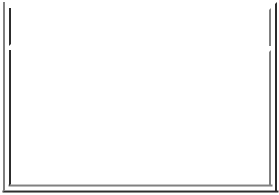 hours perresponse:Filed pursuant to Section 16(a) of the Securities Exchange Act of 1934or Section 30(h) of the Investment Company Act of 1940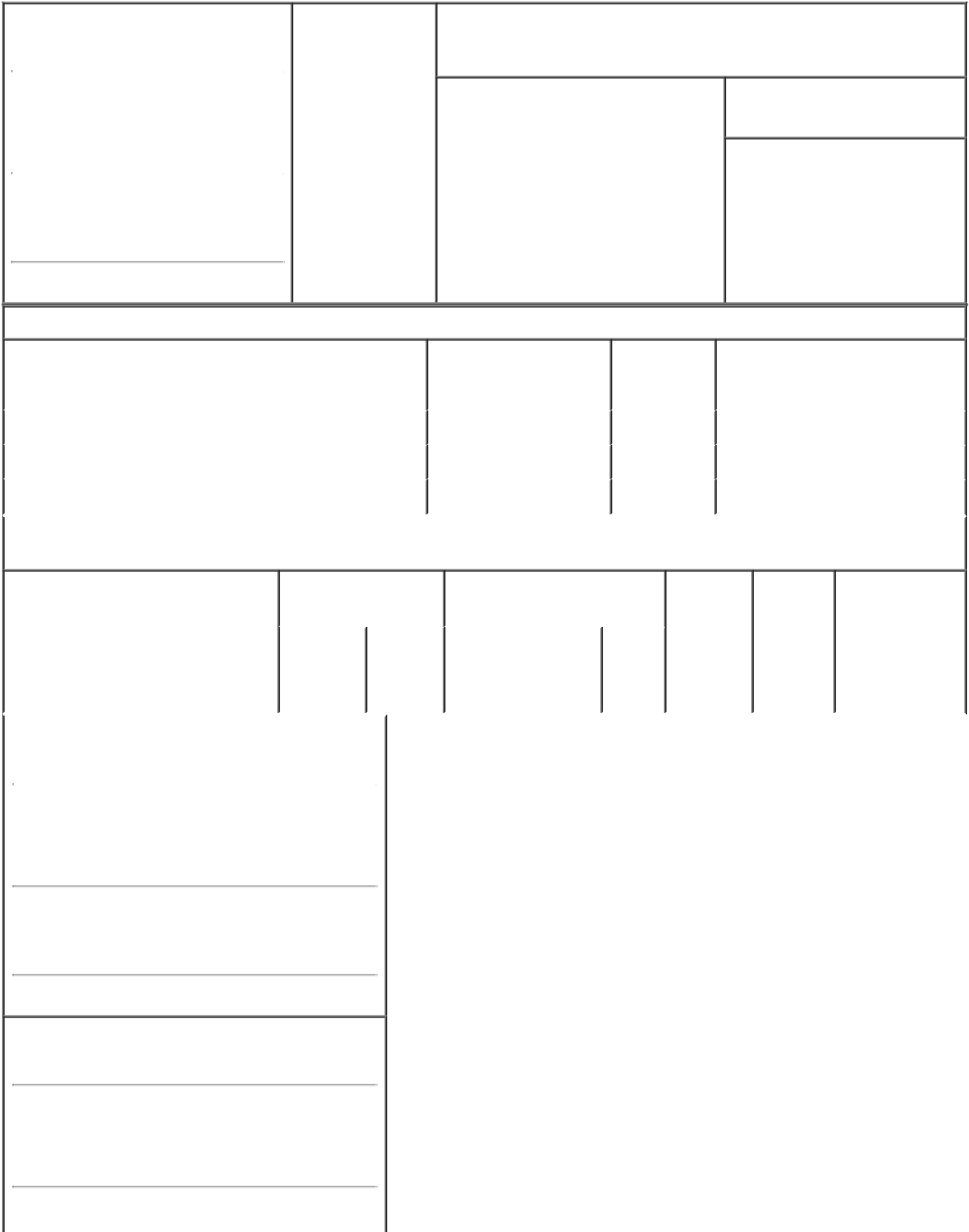 3. Issuer Name and Ticker or Trading SymbolRepare Therapeutics Inc. [ RPTX ]Relationship of Reporting Person(s) to Issuer(Check all applicable)Director	X	10% OwnerOfficer (give	Other (specifytitle below)	below)If Amendment, Date of Original Filed (Month/Day/Year)Individual or Joint/Group Filing (Check Applicable Line)Form filed by One Reporting PersonForm filed by More than One Reporting Person(City)	(State)	(Zip)Table I - Non-Derivative Securities Beneficially OwnedTable II - Derivative Securities Beneficially Owned(e.g., puts, calls, warrants, options, convertible securities)44 MONTGOMERY STREET40TH FL(Street)SAN	CA	94104FRANCISCO(City)	(State)	(Zip)1. Name and Address of Reporting Person*BIOTECHNOLOGY VALUE FUND L P(Last)	(First)	(Middle)44 MONTGOMERY STREET40TH FL(Street)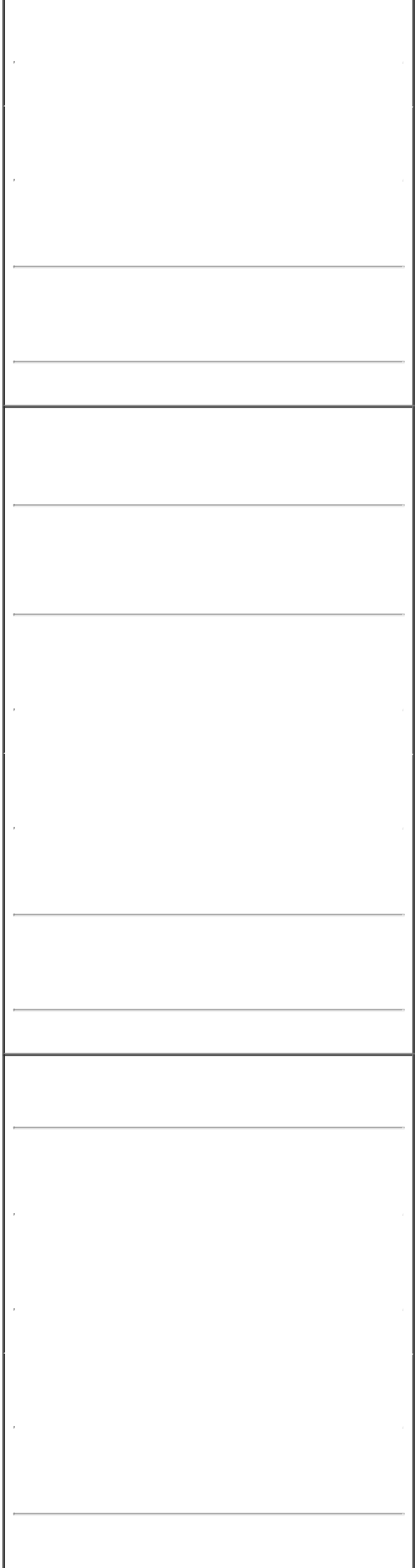 44 MONTGOMERY ST., 40TH FLOOR(Street)SAN	CA	94104FRANCISCO(City)	(State)	(Zip)1. Name and Address of Reporting Person*BIOTECHNOLOGY VALUE FUND IILP(Last)	(First)	(Middle)44 MONTGOMERY STREET40TH FL44 MONTGOMERY ST., 40TH FLOOR(Street)SAN	CA	94104FRANCISCO(City)	(State)	(Zip)1. Name and Address of Reporting Person*Biotechnology Value Trading Fund OS LPP.O. BOX 309 UGLAND HOUSE(Street)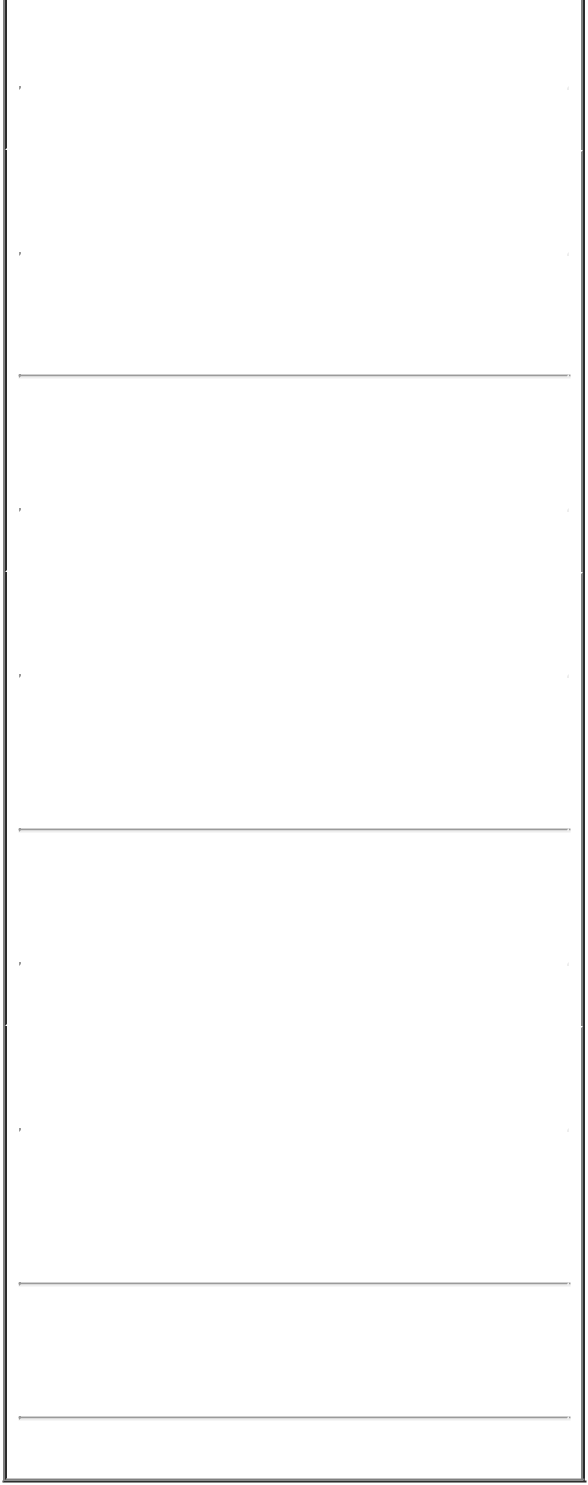 44 MONTGOMERY ST., 40TH FLOOR44 MONTGOMERY STREET40TH FL44 MONTGOMERY STREET40TH FL(Street)SAN	CA	94104FRANCISCO(City)	(State)	(Zip)Explanation of Responses:This Form 3 is filed jointly by Biotechnology Value Fund, L.P. ("BVF"), Biotechnology Value Fund II, L.P. ("BVF2"), Biotechnology Value Trading Fund OS LP ("Trading Fund OS"), BVF Partners OS Ltd. ("Partners OS"), BVF I GP LLC ("BVF GP"), BVF II GP LLC ("BVF2 GP"), BVF GP Holdings LLC ("BVF GPH"), BVF Partners L.P. ("Partners"), BVF Inc. and Mark N. Lampert (collectively, the "Reporting Persons"). Each of the Reporting Persons is a member of a Section 13(d) group. Each of the Reporting Persons disclaims beneficial ownership of the securities reported herein except to the extent of his or its pecuniary interest therein.Securities owned directly by BVF. As the general partner of BVF, BVF GP may be deemed to beneficially own the securities owned directly by BVF. As the sole member of BVF GP, BVF GPH may be deemed to beneficially own securities owned directly by BVF. As the investment manager of BVF, Partners may be deemed to beneficially own the securities owned directly by BVF. As the investment adviser and general partner of Partners, BVF Inc. may be deemed to beneficially own the securities owned directly by BVF. As a director and officer of BVF Inc., Mr. Lampert may be deemed to beneficially own the securities owned directly by BVF.Securities owned directly by BVF2. As the general partner of BVF2, BVF2 GP may be deemed to beneficially own the securities owned directly by BVF2. As the sole member of BVF2 GP, BVF GPH may be deemed to beneficially own securities owned directly by BVF2. As the investment manager of BVF2, Partners may be deemed to beneficially own the securities owned directly by BVF2. As the investment adviser and general partner of Partners, BVF Inc. may be deemed to beneficially own the securities owned directly by BVF2. As a director and officer of BVF Inc., Mr. Lampert may be deemed to beneficially own the securities owned directly by BVF2.Securities owned directly by Trading Fund OS. As the general partner of Trading Fund OS, Partners OS may be deemed to beneficially own the securities owned directly by Trading Fund OS. As the investment manager of Trading Fund OS and the sole member of Partners OS, Partners may be deemed to beneficially own the securities owned directly by Trading Fund OS. As the investment adviser and general partner of Partners, BVF Inc. may be deemed to beneficially own the securities owned directly by Trading Fund OS. As a director and officer of BVF Inc., Mr. Lampert may be deemed to beneficially own the securities owned directly by Trading Fund OS.partner, By: /s/ Mark N.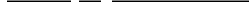 Lampert, President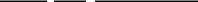 BVF I GP LLC, By: BVF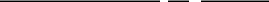 GP HOLDINGS LLC, its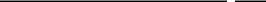 sole member, By: /s/ Mark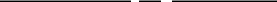 N. Lampert, Chief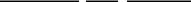 Executive Officer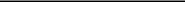 Biotechnology Value Fund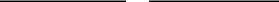 II, L.P., By: BVF Partners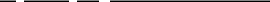 L.P., its investment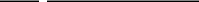 manager, By: BVF Inc., its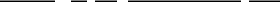 general partner, By: /s/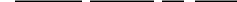 Mark N. Lampert,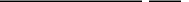 President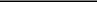 BVF II GP LLC, By: BVF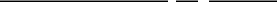 GP HOLDINGS LLC, its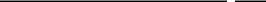 sole member, By: /s/ Mark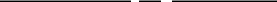 N. Lampert, Chief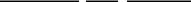 Executive Officer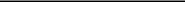 BVF Partners OS Ltd., By: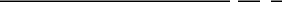 BVF Partners L.P., its sole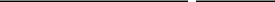 member, By: BVF Inc., its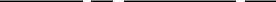 general partner, By: /s/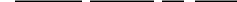 Mark N. Lampert,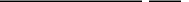 President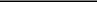 Biotechnology Value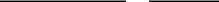 Trading Fund OS LP, By: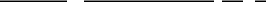 BVF Partners L.P., its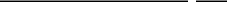 investment manager, BVF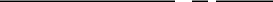 Inc., its general partner,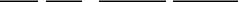 By: /s/ Mark N. Lampert,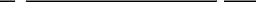 President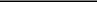 BVF GP Holdings LLC,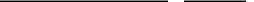 By: /s/ Mark N. Lampert,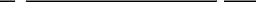 Chief Executive Officer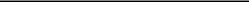 11/08/2021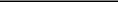 11/08/2021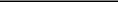 11/08/2021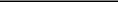 11/08/2021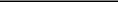 11/08/2021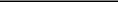 11/08/2021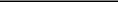 Intentional misstatements or omissions of facts constitute Federal Criminal Violations See 18 U.S.C. 1001 and 15 U.S.C. 78ff(a). Note: File three copies of this Form, one of which must be manually signed. If space is insufficient, see Instruction 6 for procedure.Persons who respond to the collection of information contained in this form are not required to respond unless the form displays a currently valid OMB Number.SEC Form 3FORM 3UNITED STATES SECURITIES AND EXCHANGECOMMISSIONCOMMISSIONCOMMISSIONOMB APPROVALOMB APPROVALOMB APPROVALWashington, D.C. 20549Washington, D.C. 20549Washington, D.C. 20549OMB Number:3235-OMB Number:3235-INITIAL STATEMENT OF BENEFICIAL OWNERSHIP OFOMB Number:0104INITIAL STATEMENT OF BENEFICIAL OWNERSHIP OF0104INITIAL STATEMENT OF BENEFICIAL OWNERSHIP OFEstimated average burdenEstimated average burdenEstimated average burdenSECURITIES0.51. Name and Address of Reporting Person1. Name and Address of Reporting Person1. Name and Address of Reporting Person*2. Date of Event1. Name and Address of Reporting Person1. Name and Address of Reporting Person1. Name and Address of Reporting PersonRequiring StatementBVF PARTNERS L P/ILBVF PARTNERS L P/ILRequiring StatementBVF PARTNERS L P/ILBVF PARTNERS L P/IL(Month/Day/Year)10/28/2021(Last)(First)(Middle)44 MONTGOMERY STREET44 MONTGOMERY STREET44 MONTGOMERY STREET40TH FL(Street)SANFRANCISCO CAFRANCISCO CA941041. Title of Security (Instr. 4)2. Amount of Securities3. Ownership4. Nature of Indirect BeneficialBeneficially Owned (Instr.Form: DirectOwnership (Instr. 5)4)(D) or Indirect(I) (Instr. 5)Common Stock(1)2,548,764D(2)Common Stock(1)1,903,361D(3)Common Stock(1)299,728D(4)1. Title of Derivative Security (Instr. 4)1. Title of Derivative Security (Instr. 4)1. Title of Derivative Security (Instr. 4)1. Title of Derivative Security (Instr. 4)1. Title of Derivative Security (Instr. 4)2. Date Exercisable and2. Date Exercisable and2. Date Exercisable and2. Date Exercisable and3. Title and Amount of Securities3. Title and Amount of Securities4.5.6. Nature ofExpiration DateExpiration DateExpiration DateExpiration DateUnderlying Derivative SecurityUnderlying Derivative SecurityConversionOwnershipIndirect Beneficial(Month/Day/Year)(Month/Day/Year)(Month/Day/Year)(Month/Day/Year)(Instr. 4)or ExerciseForm:Ownership (Instr.Price ofDirect (D)5)AmountPrice ofDirect (D)5)AmountDerivativeor IndirectorSecurity(I) (Instr. 5)NumberDateExpirationExpirationExpirationofExercisableDateDateDateTitleShares1. Name and Address of Reporting Person*1. Name and Address of Reporting Person*1. Name and Address of Reporting Person*1. Name and Address of Reporting Person*1. Name and Address of Reporting Person*1. Name and Address of Reporting Person*1. Name and Address of Reporting Person*BVF PARTNERS L P/ILBVF PARTNERS L P/ILBVF PARTNERS L P/IL(Last)(First)(First)(Middle)(Middle)SANCACA94104FRANCISCO(City)(State)(State)(Zip)(Zip)1. Name and Address of Reporting Person*1. Name and Address of Reporting Person*1. Name and Address of Reporting Person*1. Name and Address of Reporting Person*1. Name and Address of Reporting Person*1. Name and Address of Reporting Person*1. Name and Address of Reporting Person*BVF I GP LLCBVF I GP LLCBVF I GP LLC(Last)(First)(First)(Middle)(Middle)(Street)(Street)(Street)SANCACA94104FRANCISCOCACA94104FRANCISCO(City)(State)(State)(Zip)(Zip)1. Name and Address of Reporting Person*1. Name and Address of Reporting Person*1. Name and Address of Reporting Person*1. Name and Address of Reporting Person*1. Name and Address of Reporting Person*1. Name and Address of Reporting Person*1. Name and Address of Reporting Person*BVF II GP LLCBVF II GP LLCBVF II GP LLC(Last)(First)(First)(Middle)(Middle)(Last)(First)(First)(Middle)(Middle)P.O. BOX 309 UGLAND HOUSEP.O. BOX 309 UGLAND HOUSEP.O. BOX 309 UGLAND HOUSE(Street)(Street)(Street)GRANDE9E9KY1-1104KY1-1104CAYMANE9E9KY1-1104KY1-1104CAYMAN(City)(State)(State)(Zip)(Zip)1. Name and Address of Reporting Person*1. Name and Address of Reporting Person*1. Name and Address of Reporting Person*1. Name and Address of Reporting Person*1. Name and Address of Reporting Person*1. Name and Address of Reporting Person*1. Name and Address of Reporting Person*BVF Partners OS Ltd.BVF Partners OS Ltd.BVF Partners OS Ltd.(Last)(First)(First)(Middle)(Middle)GRANDE9KY1-1104KY1-1104CAYMAN(City)(State)(Zip)(Zip)1. Name and Address of Reporting Person*1. Name and Address of Reporting Person*1. Name and Address of Reporting Person*1. Name and Address of Reporting Person*1. Name and Address of Reporting Person*1. Name and Address of Reporting Person*BVF GP HOLDINGS LLCBVF GP HOLDINGS LLC(Last)(First)(Middle)(Middle)(Street)(Street)(Street)(Street)SANSANCA94104FRANCISCOFRANCISCOCA94104FRANCISCOFRANCISCO(City)(City)(State)(Zip)(Zip)1. Name and Address of Reporting Person*1. Name and Address of Reporting Person*1. Name and Address of Reporting Person*1. Name and Address of Reporting Person*1. Name and Address of Reporting Person*1. Name and Address of Reporting Person*1. Name and Address of Reporting Person*BVF INC/ILBVF INC/IL(Last)(Last)(First)(Middle)(Middle)(Street)(Street)(Street)SANCA94104FRANCISCOCA94104FRANCISCO(City)(State)(Zip)(Zip)1. Name and Address of Reporting Person*1. Name and Address of Reporting Person*1. Name and Address of Reporting Person*1. Name and Address of Reporting Person*1. Name and Address of Reporting Person*1. Name and Address of Reporting Person*LAMPERT MARK NLAMPERT MARK N(Last)(First)(Middle)(Middle)BVF Partners L.P., By:BVF Partners L.P., By:BVF Partners L.P., By:BVF Partners L.P., By:BVF Partners L.P., By:BVF Inc., its generalBVF Inc., its generalBVF Inc., its generalBVF Inc., its generalBVF Inc., its generalBVF Inc., its generalBVF Inc., its generalBVF Inc., its general11/08/202111/08/2021partner, By: /s/ Mark N.partner, By: /s/ Mark N.partner, By: /s/ Mark N.partner, By: /s/ Mark N.partner, By: /s/ Mark N.partner, By: /s/ Mark N.11/08/2021partner, By: /s/ Mark N.partner, By: /s/ Mark N.partner, By: /s/ Mark N.partner, By: /s/ Mark N.partner, By: /s/ Mark N.partner, By: /s/ Mark N.Lampert, PresidentLampert, PresidentBiotechnology ValueBiotechnology ValueBiotechnology ValueBiotechnology Value11/08/2021Fund, L.P., By: BVFFund, L.P., By: BVFFund, L.P., By: BVFFund, L.P., By: BVFFund, L.P., By: BVFFund, L.P., By: BVFFund, L.P., By: BVFFund, L.P., By: BVFPartners L.P., itsPartners L.P., itsPartners L.P., itsinvestment manager, By:investment manager, By:investment manager, By:investment manager, By:investment manager, By:investment manager, By:investment manager, By:investment manager, By:BVF Inc., its generalBVF Inc., its generalBVF Inc., its generalBVF Inc., its generalBVF Inc., its generalBVF Inc., its generalBVF Inc., its generalBVF Inc., By: /s/ Mark N.BVF Inc., By: /s/ Mark N.BVF Inc., By: /s/ Mark N.11/08/202111/08/2021Lampert, President11/08/202111/08/2021Lampert, President/s/ Mark N. Lampert/s/ Mark N. Lampert11/08/2021** Signature of ReportingDatePersonDatePersonReminder: Report on a separate line for each class of securities beneficially owned directly or indirectly.* If the form is filed by more than one reporting person, see Instruction 5 (b)(v).